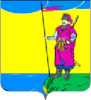 ПОСТАНОВЛЕНИЕАДМИНИСТРАЦИИ ПЛАСТУНОВСКОГО СЕЛЬСКОГО
ПОСЕЛЕНИЯ ДИНСКОГО РАЙОНАот __________                                                                                             № _____станица ПластуновскаяО внесении изменений в Постановление администрации Пластуновского сельского поселения от 28.12.2022 № 370 «О предоставлении отсрочки уплаты арендной платы либо возможности расторжения договоров аренды муниципального имущества, составляющего казну Пластуновского сельского поселения Динского района, без применения штрафныхсанкций в связи с частичной мобилизацией»В соответствии с Федеральным законом от 6 октября 2003 года             № 131-ФЗ «Об общих принципах организации местного самоуправления в Российской Федерации», распоряжением Правительства Российской Федерации от 15 октября 2022 года № 3046-р «О предоставлении отсрочки арендной платы по договорам аренды федерального имущества в связи с частичной мобилизацией», руководствуясь Уставом Пластуновского сельского поселения Динского района, администрация Пластуновского сельского поселения Динского района, п о с т а н о в л я е т:Внести изменения в постановление администрации Пластуновского сельского поселения Динского района от 28.12.2022 № 370 «О предоставлении отсрочки уплаты арендной платы либо возможности расторжения договоров аренды муниципального имущества, составляющего казну Пластуновского сельского поселения Динского района, без применения штрафных санкций в связи с частичной мобилизацией»:1.1. Подпункт 1 пункта 1  изложить в следующей редакции:«1) предоставление отсрочки уплаты арендной платы на период прохождения лицом, указанным в настоящем пункте, военной службы или оказания добровольного содействия в выполнении задач, возложенных на Вооруженные Силы Российской Федерации, и на 90 календарных дней со дня окончания периода прохождения военной службы или оказания добровольного содействия в выполнении задач, возложенных на Вооруженные Силы Российской Федерации, указанным лицом;»1.2. Подпункты 3,4,6,7 пункта 2 изложить в следующей редакции:«3) арендатору предоставляется отсрочка уплаты арендной платы на период прохождения лицом, указанным в пункте 1 настоящего распоряжения, военной службы или оказания добровольного содействия в выполнении задач, возложенных на Вооруженные Силы Российской Федерации, и на 90 календарных дней со дня окончания периода прохождения военной службы или оказания добровольного содействия в выполнении задач, возложенных на Вооруженные Силы Российской Федерации, указанным лицом;4) задолженность по арендной плате подлежит уплате на основании дополнительного соглашения к договору аренды по истечении 90 календарных дней со дня окончания периода прохождения военной службы или оказания добровольного содействия в выполнении задач, возложенных на Вооруженные Силы Российской Федерации, лицом, указанным в пункте 1 настоящего распоряжения, поэтапно, не чаще одного раза в месяц, равными платежами, размер которых составляет половину ежемесячной арендной платы по договору аренды;6) на период прохождения лицом, указанным в пункте 1 настоящего распоряжения, военной службы или оказания добровольного содействия в выполнении задач, возложенных на Вооруженные Силы Российской Федерации, и в течение 90 календарных дней со дня окончания периода прохождения военной службы или оказания добровольного содействия в выполнении задач, возложенных на Вооруженные Силы Российской Федерации, указанным лицом не применяются штрафы, проценты за пользование чужими денежными средствами или иные меры ответственности в связи с несоблюдением арендатором порядка и сроков внесения арендной платы (в том числе в случаях, если такие меры предусмотрены договором аренды);7) коммунальные платежи, связанные с арендуемым имуществом по договорам аренды, по которым арендатору предоставлена отсрочка уплаты арендной платы, уплачиваются арендодателем в период прохождения лицом, указанным в пункте 1 настоящего распоряжения, военной службы или оказания добровольного содействия в выполнении задач, возложенных на Вооруженные Силы Российской Федерации, до дня возобновления использования арендуемого по договору имущества, но не превышающий 90 календарных дней со дня окончания периода прохождения военной службы или оказания добровольного содействия в выполнении задач, возложенных на Вооруженные Силы Российской Федерации, указанным лицом.»Специалисту 1 категории общего отдела администрации Пластуновского сельского поселения Динского района (Шиляевой) разместить информацию на официальном сайте администрации Пластуновского сельского поселения Динского района в сети «Интернет» и опубликовать настоящее постановление в установленном порядке.Контроль за выполнением настоящего постановления оставляю за собой.Постановление вступает в силу после его официального опубликования.Глава Пластуновскогосельского поселения Динского района                                         С.К. ОлейникПриложение № 1 к постановлению администрации Пластуновского сельского поселения Динского района от	№	(наименование арендодателя)(адрес)От(Ф. И. О. арендатора /Ф. И. О. арендатора, являющегося единственным учредителем (участником)и руководителем (наименование юридического лица)СНИЛС/ИНН:	Паспорт:	(серия, номер)Выдан 	(кем и когда)зарегистрированный (-ая) по адресу:телефон:	адрес электронной почты:	УВЕДОМЛЕНИЕ АРЕНДОДАТЕЛЯ
о предоставлении отсрочки уплаты арендной платыНа основании подпункта 1 пункта 1 /пункта 4 (нужное подчеркнуть) постановления администрацииПластуновского сельского поселения Динского района от	№	 и на условиях, указанных впункте 2 названного постановления, я имею право на отсрочку уплаты арендной платы по договору арендымуниципального имущества №		 (указать номер договора) от	(указать число, месяц, год).В связи с призывом меня на военную службу по мобилизации в Вооруженные Силы Российской Федерации в соответствии с Указом Президента Российской Федерации от 21 сентября 2022 г. № 647 «Об объявлении частичной мобилизации в Российской Федерации»/прохождением мной военной службы по контракту, заключенному в соответствии с пунктом 7 статьи 38 Федерального закона от 28 марта 1998 г. № 53-ФЗ «О воинской обязанности и военной службе»/заключением мной контракта о добровольном содействии в выполнении задач, возложенных на Вооруженные Силы Российской Федерации (нужное подчеркнуть), прошу предоставить мне отсрочку уплаты арендной платы на период прохождения мной военной службы по мобилизации в Вооруженных силах Российской Федерации/оказания добровольного содействия в выполнении задач, возложенных на Вооруженные Силы Российской Федерации (нужное подчеркнуть), начиная с	(указать число, месяц, год).Приложение:копии документов, подтверждающих статус прохождения военной службы по частичной мобилизации в Вооруженных Силах Российской Федерации / копия уведомления о заключении контракта о прохождении военной службы в соответствии с пунктом 7 статьи 38 Федерального закона от 28 марта 1998 г. № 53-ФЗ «О воинской обязанности и военной службе» либо контракта о добровольном содействии в выполнении задач, возложенных на Вооруженные Силы Российской Федерации( должность, подпись, инициалы, фамилия)Приложение № 2 к постановлению администрации Пластуновского сельского поселения Динского района от	№	(наименование арендодателя)(адрес)От(Ф. И. О. арендатора /Ф. И. О. арендатора, являющегося единственным учредителем (участником)и руководителем (наименование юридического лица)СНИЛС/ИНН:	Паспорт:	(серия, номер)Выдан 	(кем и когда)зарегистрированный (-ая) по адресу:телефон:	адрес электронной почты:	УВЕДОМЛЕНИЕ АРЕНДОДАТЕЛЯ
о расторжении договора аренды без применения штрафных санкцийНа основании подпункта 2 пункта 1 /пункта 4 (нужное подчеркнуть) постановления администрацииПластуновского сельского поселения Динского района от	№	 и на условиях, указанных впункте 3 названного постановления, я имею право на расторжение договора аренды муниципальногоимущества №	(указать номер договора) от	(указать число,месяц, год) без применения штрафных санкций.В связи с призывом меня на военную службу по мобилизации в Вооруженные Силы Российской Федерации в соответствии с Указом Президента Российской Федерации от 21 сентября 2022 г. № 647 «Об объявлении частичной мобилизации в Российской Федерации»/прохождением мной военной службы по контракту, заключенному в соответствии с пунктом 7 статьи 38 Федерального закона от 28 марта 1998 г. № 53- ФЗ «О воинской обязанности и военной службе»/заключением мной контракта о добровольном содействии в выполнении задач, возложенных на Вооруженные Силы Российской Федерации (нужное подчеркнуть),прошу расторгнуть со мной договор аренды муниципального имущества № 	(указать номер договора) от	(указать число, месяц, год).Приложение:копии документов, подтверждающих статус прохождения военной службы по частичной мобилизации в Вооруженных Силах Российской Федерации / копия уведомления о заключении контракта о прохождении военной службы в соответствии с пунктом 7 статьи 38 Федерального закона от 28 марта 1998 г. № 53-ФЗ «О воинской обязанности и военной службе» либо контракта о добровольном содействии в выполнении задач, возложенных на Вооруженные Силы Российской Федерации( должность, подпись, инициалы, фамилия)